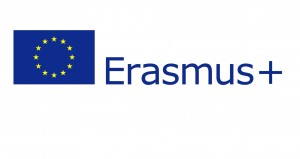 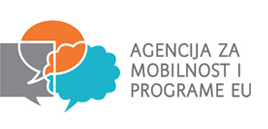 Povjerenstvo u sastavu Karin Paarlberg (Nizozemska), Hendra Larsen (Danska), Tobias Grimmert (Njemačka), Laura Retegui (Španjolska), Karin Helmerson (Švedska), Milena Knezović, STEAM koordinator(Hrvatska)  i Miranda Barac, koordinator projekta  (Hrvatska) odabralo je učenike prema sljedećim kriterijima:Stupanj obrazovanja – četverogodišnji program, zbog složenosti projekta, ima prednost pred trogodišnjim (1 bod za viši stupanj obrazovanja)Engleski jezikProsjek STEAM predmeta (biologija, kemija, matematika, fizika, računalstvo, likovni).Vladanje: uzorno 5 bodova; dobro 3 boda; loše 0 bodova.Mogućnost primanja učenika : 5 bodova za jednog  učenika, 2 boda za svakog dodatnog učenikaMotivacijsko pismo: bodovi  od 1-5Mogućnost sudjelovanja u drugim projektima: 0,5 boda za učenike koji se ne mogu natjecati u drugom Erasmus+ projektu Obrtničke školeUkoliko netko od odabranih učenika odustane, izabrat ćemo prvog sljedećeg učenika na rang listi. U Splitu, 14.10.2018. REDNI BROJLOZINKARAZSTUPANJ OBR.( trog. Ili četverog.)ENGLESKI JEZIKPROSJEK STEAM PREDMETAVLADANJEMOGUĆNOST PRIMANJA 1 ILI VIŠE UČENIKAMOG. SUDJ. U DRUGIM PROJEKTIMAMOTIV.PISMOUKUPNOZEMLJA MOBILNOSTI1.276zara2.E155,00550,50425,50SE2.229macuhica3.H143,83570,50425,33NL3.studa2123.H153,67550,50525,17NL4..Taehyung9953.H153,17550,50524,67NL5.129Namjoon3.H154,00550,50424,50NL6.Klara1231.E144,00550,50524,50SE7.sailormoon9112.F153,00550,50524,50NL8.123kokice3.F153,5055524,50SE9.more12213.F154,0055424GE10.sara1231.H143,50370,50524SE11.634Stol1.F153,40550,50423,90GE12.222kaktus2.F153,17550,50423,67NL13.157brokula3.H143,83550,50423,33NL14.password1231.H142,50550,50523SE15.SUN2022.F143,50550,50423GE16.367Shakespeare1.F143,50550,50423GE17.147MATEMATIKA2.F143,33550,50422,83NL18.007buculin1.H143,33550,50422,80SE19.zag1231.H134,20550,50422,70SE20.123visit2.F143,17550,50422,67GE21.023BrCro2.G053,17550,50422,67GE22.obrtnickaskola1233.E143,6755422,67SE23.777garma3.F142,5055522,50GE24.218spring3.F133,1755522,17GE25.sunce3331.F122,60570,50422,0526.gea1233.E134,005542227.123slon3.E133,3355421,3328.123tomo2.H152,83300,50416,5029.postira1232.A054,1750216,1730.643vitamin4.AUčenici završnih razreda nisu u mogućnosti sudjelovati u projektu jer će završiti školu prije završetka projekta.Učenici završnih razreda nisu u mogućnosti sudjelovati u projektu jer će završiti školu prije završetka projekta.Učenici završnih razreda nisu u mogućnosti sudjelovati u projektu jer će završiti školu prije završetka projekta.Učenici završnih razreda nisu u mogućnosti sudjelovati u projektu jer će završiti školu prije završetka projekta.Učenici završnih razreda nisu u mogućnosti sudjelovati u projektu jer će završiti školu prije završetka projekta.Učenici završnih razreda nisu u mogućnosti sudjelovati u projektu jer će završiti školu prije završetka projekta.Učenici završnih razreda nisu u mogućnosti sudjelovati u projektu jer će završiti školu prije završetka projekta.Učenici završnih razreda nisu u mogućnosti sudjelovati u projektu jer će završiti školu prije završetka projekta.Učenici završnih razreda nisu u mogućnosti sudjelovati u projektu jer će završiti školu prije završetka projekta.